Familien brauchen Ihre Hilfe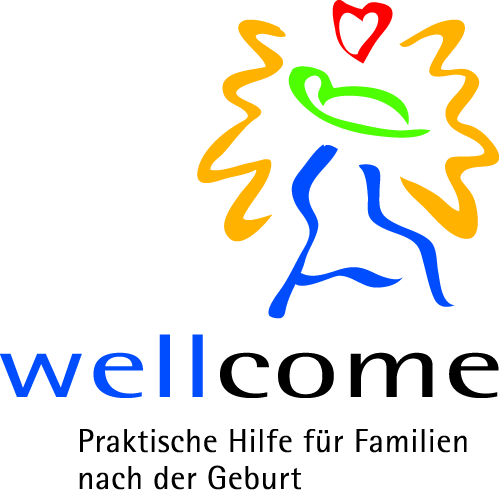 Das Baby ist da, die Freude riesig – und nichts geht mehr. Gut,wenn Familie oder Freunde in der ersten Zeit nach Geburt einesKindes unterstützen können. Wer keine Hilfe hat, bekommt sievon wellcome – Praktische Hilfe nach der Geburt. Wie ein guterEngel kommt die ehrenamtliche wellcome-Mitarbeiterin und hilftwie sonst Familie oder Nachbarn helfen.Ferner organisiert wellcome das Projekt „Familien in Not“ (FIN) über das Familienmit einem finanziellen Engpass kurzfristig und einmalig eine Geldpatenschaft vermittelt bekommen.Werden Sie einer von 100 Förderern im Club der 100, damit wellcome gelingt.Ja, ich will den StandortViernheim in den nächsten drei Jahren 2017-2019mit 100 Euro/Jahr unterstützenZiehen Sie bitte jährlich den Förderbeitrag von 100 Euro von meinem Konto ein:Name: ………………………………………………………………………………………..Straße/Nr.: …………………………………………………………………………………Ort.: ……………………………………………………………………………………………Telefon: ……………………………………………………………………………………..e-mail:…………………………………………………………………………………………Bank: ………………………………………………………………………………………….IBAN:…………………………………………………………………………………………….Gewünschter Abbuchungsmodus/-datum:…………………………………………………………………………………………………….Mein Name darf als Förderer veröffentlicht werden O ja   O neinDatum/Unterschrift……………………………………………………………………Einfach zurücksenden an:wellcome Viernheim: Familienbildungswerk Weinheimerstr.44, 68519 Viernheim